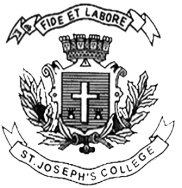 ST. JOSEPH’S COLLEGE (AUTONOMOUS), BANGALORE-27M.Com – IIII SEMESTERSEMESTER EXAMINATION: OCTOBER 2021(Examination conducted in March 2022)MCO 9220 - Business Ethics and Corporate GovernanceTime-2 ½ hrs								Max Marks-70This paper contains 1__ printed page and four partsSECTION AAnswer any TEN  of the following                            	(10 * 2 Marks = 20 Marks)Define Ethics.List two importance of business ethics.What is strict liability theory?What is due care theory?Why we need ethics in marketing?What is insider trading?What is CSR Audit?Mention any four CSR activities.What is corporate crimes?What is  money laundering?What is Tax Evasion?List any four benefits of good corporate governance.SECTION BAnswer any THREE  of the following                     	(3 * 5 Marks = 15 Marks)Discuss the importance of ethics in business Explain ethical issues in financial practices.Compare the individualism v/s collectivism theory. Explain the ethical issues in advertising.Explain corporate governance and agency theory.SECTION CAnswer any TWO (2) of the following                      	(2 * 10 Marks = 20 Marks)Discuss the different  types of business ethics. Discuss corporate social responsibility as a business strategy for sustainable development. Discuss the Kantianism v/s utilitarianism theory in detail.SECTION DCompulsory Question 		                        	(15 *1 = 15 Marks)Discuss the Anti-Takeover defense measures by a company to prevent it from being acquired by another company. ( 5 Marks)Discuss the important outcomes of the Naresh Chandra committee and the Naraya Murthy Committee on Corporate governance. ( 10 Marks)